附件：永泰县高峰片区控制性详细规划修编——公示稿一、区位与规划范围本次规划地块位于永泰县城峰镇高峰村与岭路乡谭后村的交界区域。距离永泰县城关约10公里，规划乡道在规划地块北侧，具备基础交通条件，总规划区面积为21.83公顷。二、功能定位以深化闽宁合作为核心，以青梅绿色深加工产业、文旅度假产业为主导，构筑环境优美、设施齐全、配套完善的特色产业园区。三、规划主要内容将规划范围由原来的197亩扩大至327亩，增加130亩的规划用地。西侧原防护绿地调整为二类工业用地和社会停车场用地；原体育用地调整为二类工业用地和商业用地；调整部分中部商业用地为体育用地；原排水用地调整至二期范围东南角；二期范围内增加二类工业用地、公用设施用地和防护绿地；依地形设计增加城镇道路用地，合理组织片区交通。规划修编后，总用地面积较原规划增加8.67公顷（130.05亩），城镇建设用地较原规划增加8.67公顷（130.05亩）。二类工业用地面积7.66公顷（114.9亩），商业用地4.82公顷（72.3亩），体育用地面积3.27公顷（49.05亩）。二类工业用地面积较原规划增加7.66公顷（114.9亩），商业用地面积较原规划减少3.76公顷（56.4亩），体育用地面积较原规划增加0.55公顷（8.25亩）。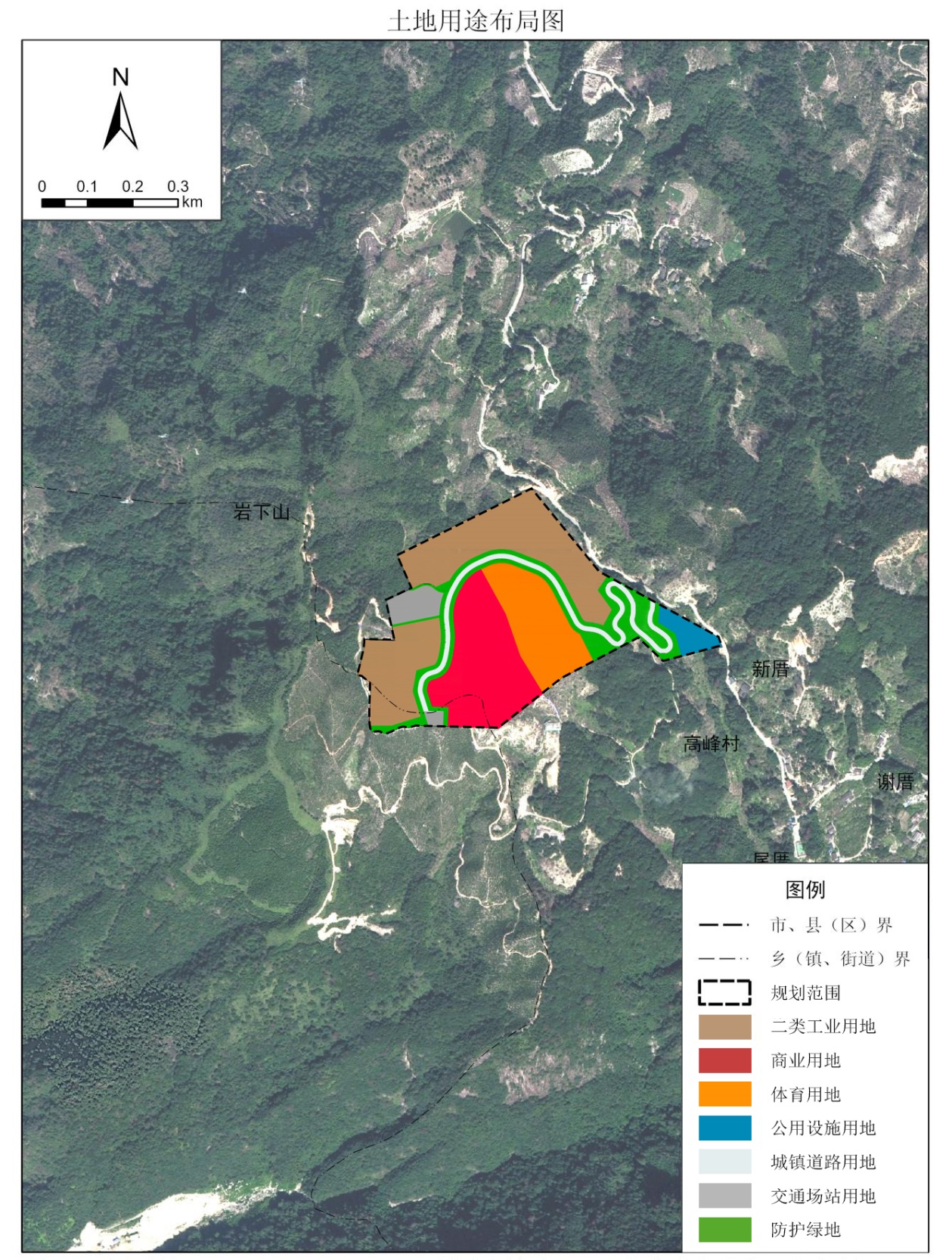 